WB images in figure 2BA549 SPC21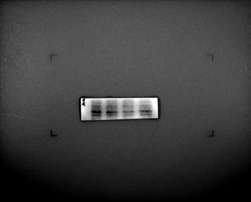 A549 𝝱-Actin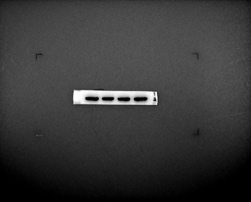 NCI-H1299 SPC21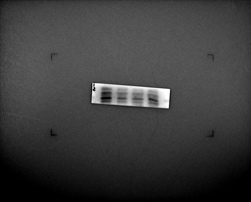 NCI-H1299 𝝱-Actin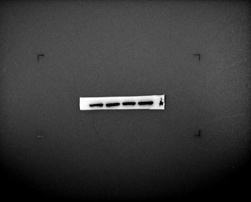 WB images in figure 3AA549 PTEN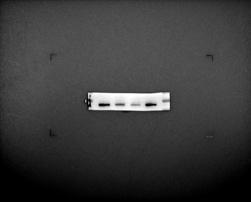 NCI-H1299 PTEN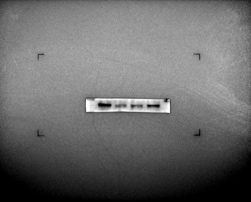 A549-p-Akt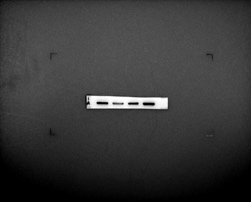 NCI-H1299 p-Akt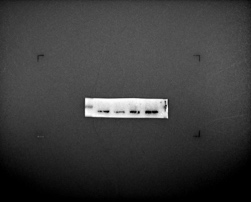 A549 Akt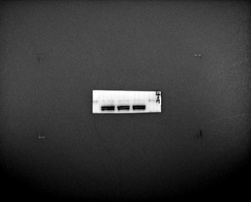 NCI-H1299 Akt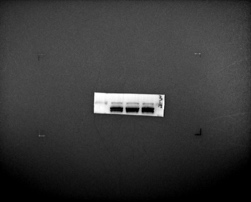 A549 𝝱-Actin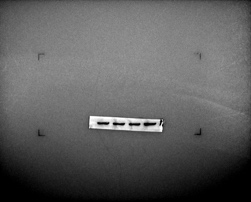 NCI-H1299 𝝱-Actin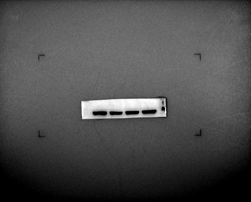 WB images in figure 3BNCI-H1299+MK SPC21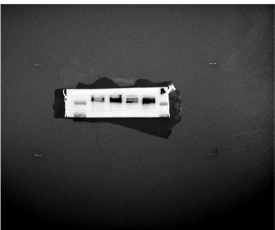 NCI-H1299+MK PTEN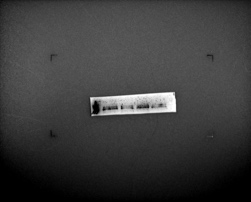 NCI-H1299+MK p-Akt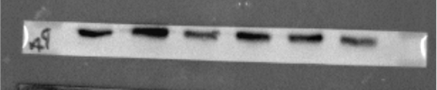 NCI-H1299+MK Akt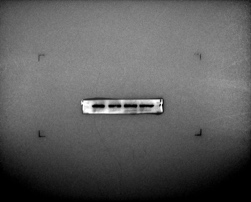 NCI-H1299+MK 𝝱-Actin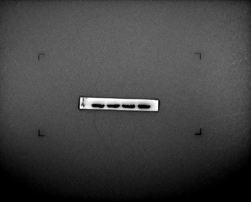 